Республика КарелияАДМИНИСТРАЦИЯ КААЛАМСКОГО СЕЛЬСКОГО ПОСЕЛЕНИЯРАСПОРЯЖЕНИЕот 30 августа 2021 года                                                                                      № 98Об утверждении дизайн – проекта благоустройства общественной территории ул. Гагарина п. Кааламо (устройство уличного освещения) в 2022 году.        В соответствии с муниципальной программой «Формирование современной городской среды на территории Кааламского сельского поселения» утвержденной Постановлением администрации Кааламского сельского  поселения от 14 ноября 2017 года  № 22 и на основании протокола заседания общественной комиссии по обеспечению реализации мероприятий муниципальной программы «Формирование современной городской среды на территории Кааламского сельского  поселения» от 27.08.2021г. Администрация Кааламского сельского поселения распоряжается:Утвердить дизайн-проект благоустройства общественной территории ул. Гагарина п. Кааламо (устройство уличного освещения), подлежащей благоустройству в 2022 году согласно приложению к данному распоряжению. Опубликовать настоящее распоряжение в средствах массовой информации и разместить на официальном сайте Администрации Кааламского сельского поселения в сети Интернет. Контроль за исполнением настоящего постановления оставляю за собой.Глава Кааламского сельского поселения  	                             А.М.МищенкоПриложение к распоряжению администрации Кааламского сельского поселения                                                                       от 30 августа 2021г года №  98 ДИЗАЙН-ПРОЕКТБЛАГОУСТРОЙСТВА ОБЩЕСТВЕННОЙ ТЕРРИТОРИИ УЛ. ГАГАРИНА П. КААЛАМО (УСТРОЙСТВО УЛИЧНОГО ОСВЕЩЕНИЯ).1. Текстовое описание проекта благоустройства    	В рамках реализации муниципальной программы «Формирование современной городской среды на территории  Кааламского сельского поселения», при участии населения, разработан настоящий дизайн-проект благоустройства общественной территории ул. Гагарина п. Кааламо (устройство уличного освещения).На данной территории отсутствует уличное освещение. Жителям, как взрослым, так и детям, приходиться в темноте проходить по улице.   Поэтому установка освещения станет мерой безопасности для водителей и пешеходов. Устройство уличного освещения по ул. Гагарина,  п. Кааламо   выполнит несколько функций:- увеличит видимость на дороге в темное время суток - обеспечит безопасность передвижения пешеходов и водителей транспортных средств- Повысит степень удовлетворенности населения уровнем благоустройстваВо время реализации проекта будет установлено новое уличное освещение на указанной территории, которое соответствует современным стандартам, долговечное, энергосберегающее (деревянные опоры с антисептической пропиткой, энергосберегающие светильники и провода для воздушных линий электропередачи). Фотография общественной территории (настоящее время)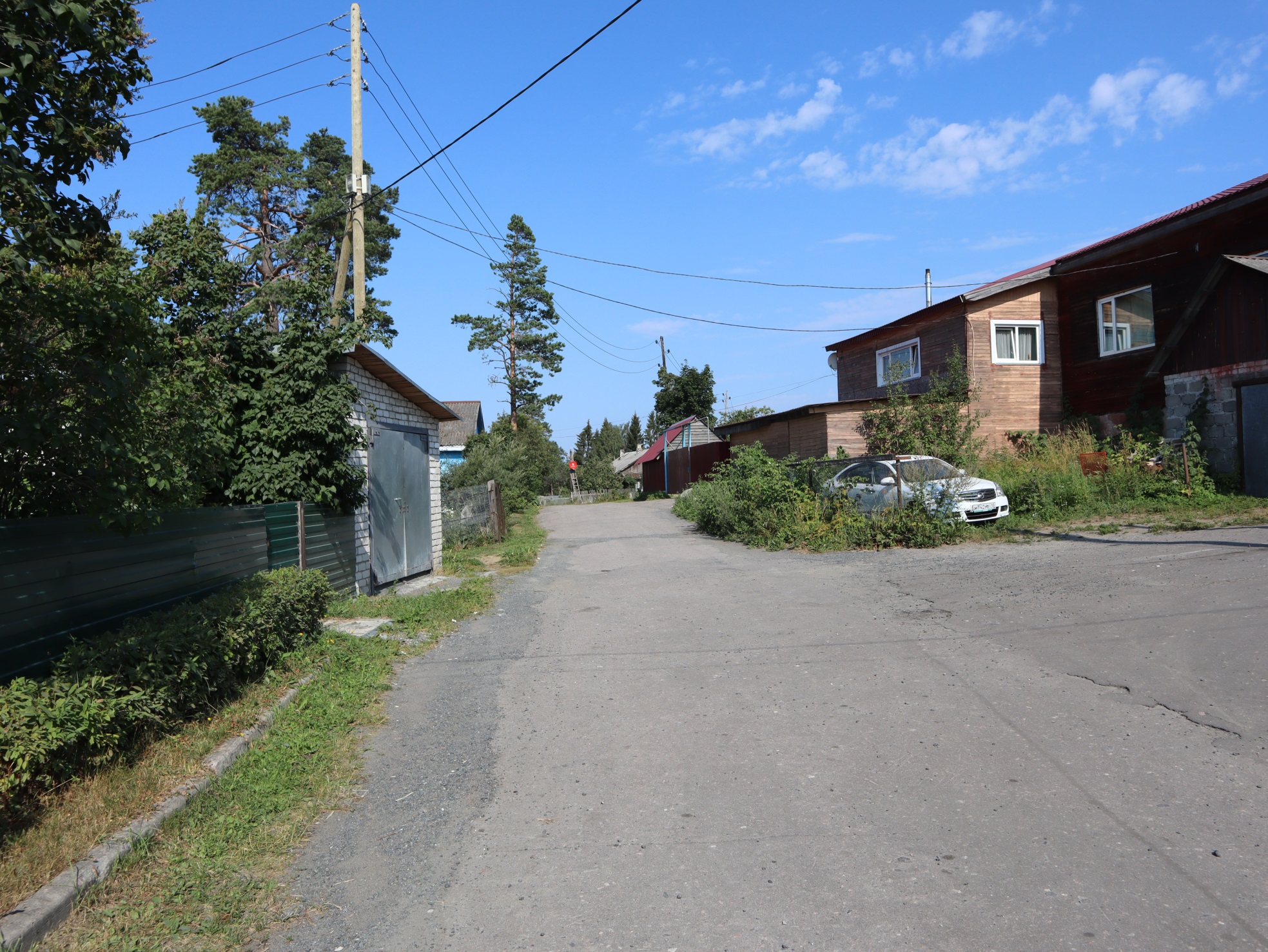 Схема расположения улично-дорожной сети: п.Кааламо, ул. Гагарина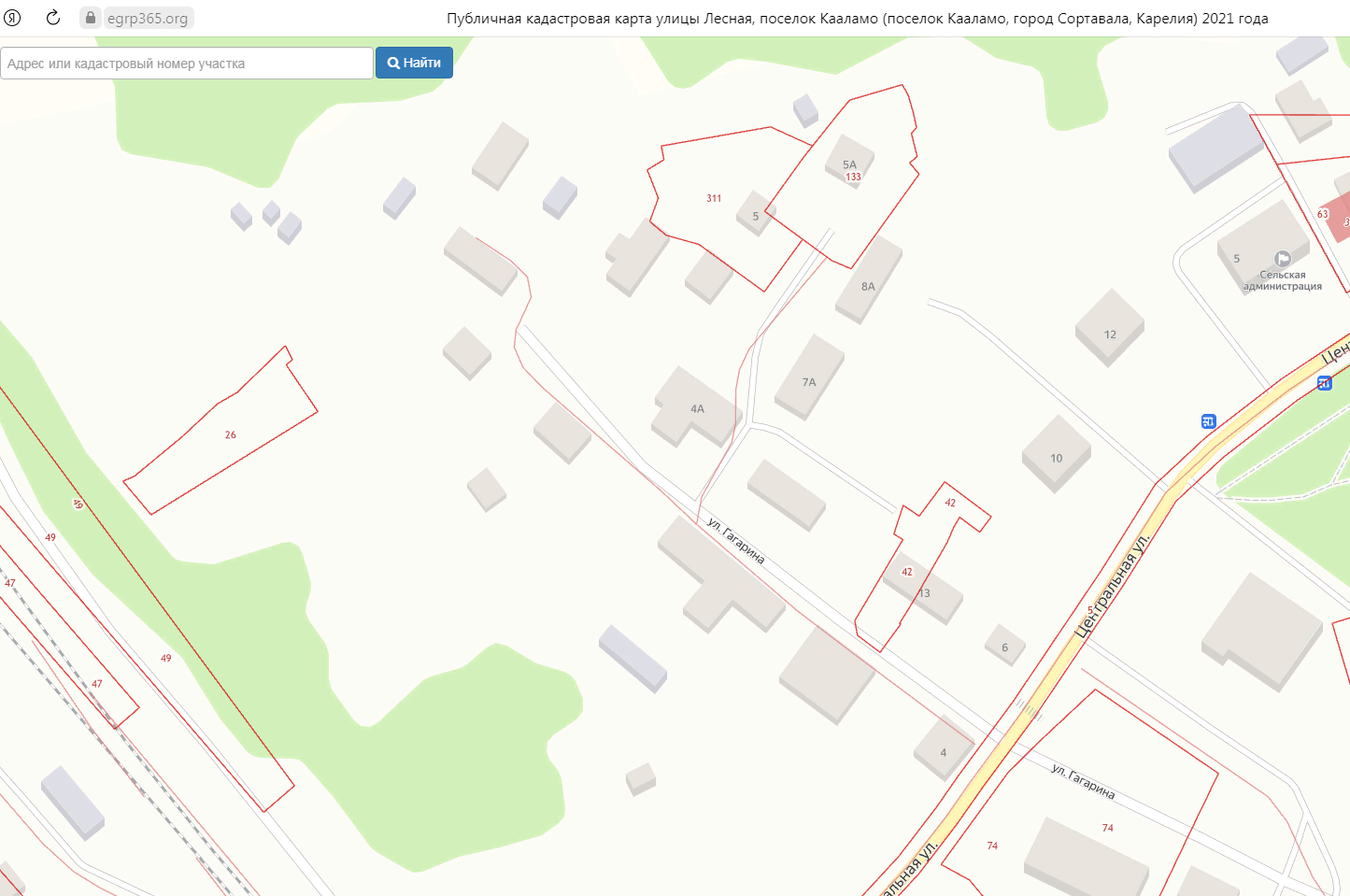 Схема планировки территории и расстановки объектов благоустройства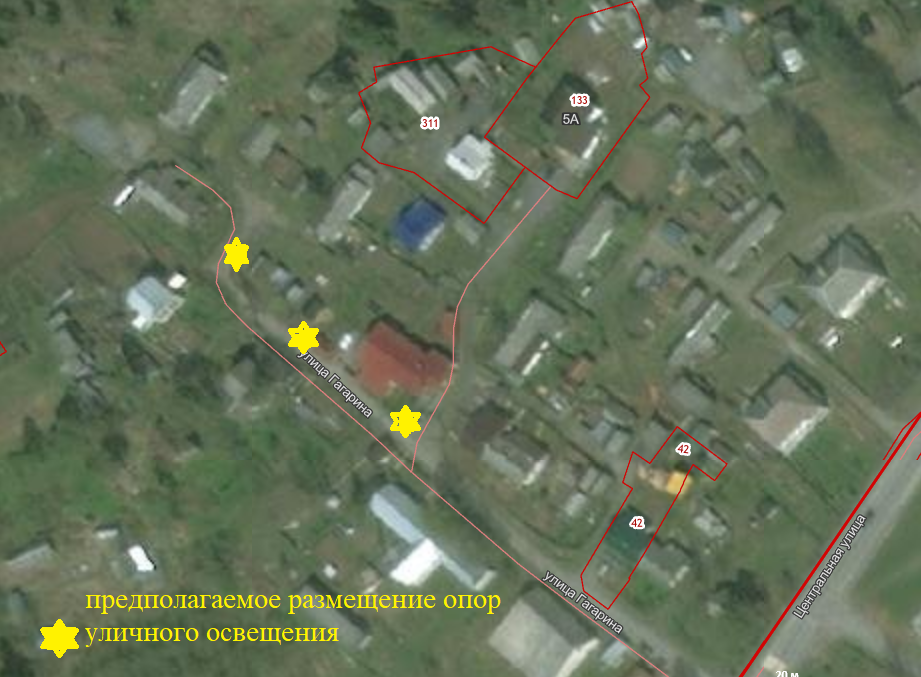 2. Визуализация поектных предложений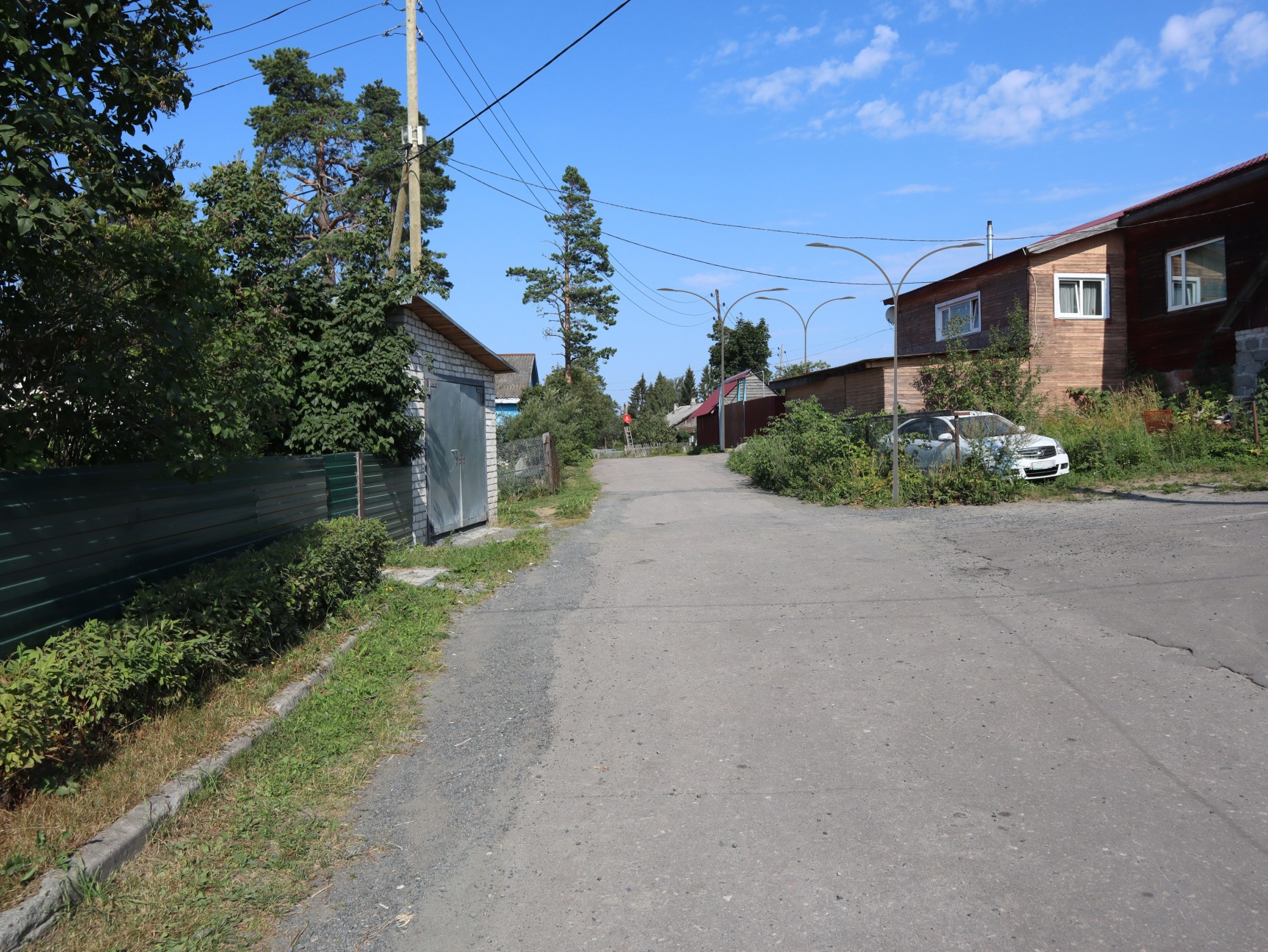 3. Перечень элементов благоустройства, предполагаемых к размещению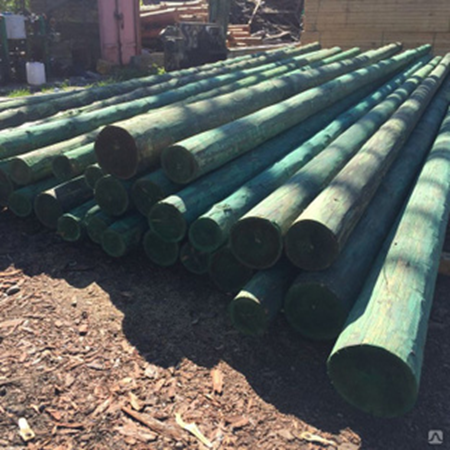 Деревянные опоры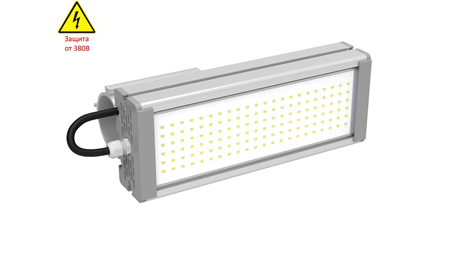 Светодиодные светильники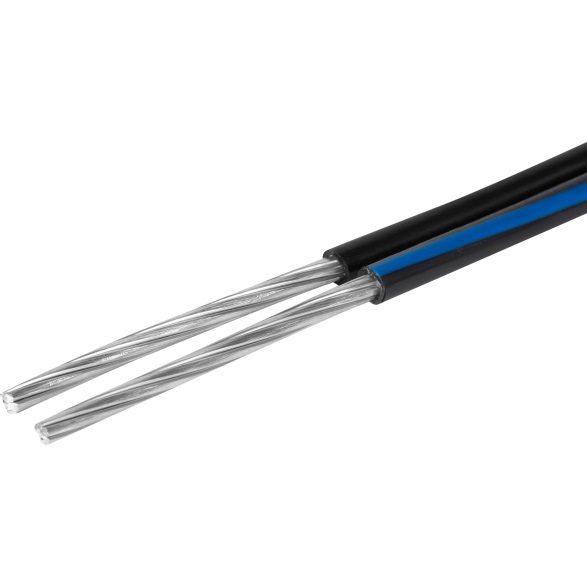 электропроводка